FragebogenMit diesem Fragebogen helfen Sie mit, Angebote von Elternbildung in Vorarlberg auswerten zu können. Dies ist eine wesentliche Grundlage für die Weiterentwicklung der Angebote.Vielen Dank!Veranstalter:      	Veranstaltungsort:      Veranstaltung/Kurs:      	Datum:      Ich habe schon einmal einen Vortrag/ein Seminar für Eltern besucht: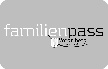 Ich habe einen Familienpass:Zur Person: Frau 	 Familiensprache Deutsch Mann	 andere Familiensprache: zB. Englisch, Bosnisch- Divers/Inter/Offen 	    Kroatisch-Serbisch, Russisch, Spanisch, Türkisch, Postleitzahl des Wohnortes: …………….	    Arabisch, …  ja nein ja nein